Twelfth Sunday after PentecostSeptember 1st, 2019 at 10:00 amThe Holy Eucharist: Rite II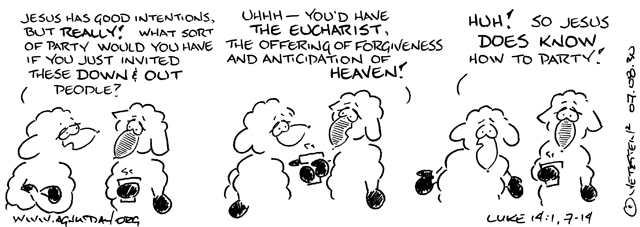                                                                    "Agnus Day lectionary comic appears with the permission of www.agnusday.org"                    ++++++++++++++++++++++++++++++++++++++++++INFORMATION FOR NEWCOMERS: WELCOME TO CHRIST CHURCH!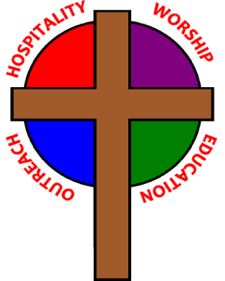 Our motto is true whether you're here for the very first timeor you've been a member for decades –There is a place for you at God's Table!The worship service has two main parts: the Liturgy of the Word, which includes Scripture readings and a sermon, and the Liturgy of the Table, which is also called Holy Eucharist or Communion. You will notice moments in the service when people stand, kneel, bow, and make the sign of the cross -- all of these are completely optional. You are encouraged to participate in every aspect of worship, according to your comfort level.
Children of all ages are welcome to stay in worship. There is Nursery care available for babies and toddlers downstairs, and Children's Chapel during the first part of the service for preschoolers through 4th graders.All who seek Christ are welcome at His Table for Communion. If you do not wish to receive communion, you may come forward and request a blessing. If you wish to receive communion in your pew, please notify the ushers. And if you need a gluten-free wafer, just let Rev. Maggie know.Most Sundays, Myra Dean Banion provides personal prayers at the station to the right of the communion rail during the distribution of the Sacrament. All prayer concerns are confidential. The clergy are also available for prayer following the worship service, if desired.If you have not been baptized, or if you have questions about Holy Baptism, please talk to Rev. Maggie and/or Deacon Rick after the service -- the people of Christ Church would love to walk with you to your baptism and beyond!THE WORD OF GOD(*please rise as you are comfortable)
PRELUDE: “Andante semplice (myxolydisch)” from 35 Miniatures Opus 55 #24 - Flor Peeters*PROCESSIONAL HYMN: "O praise ye the Lord!"                                                                           Hymnal 432*OPENING ACCLAMATIONCelebrant:  Blessed be God: most holy, glorious, and undivided Trinity.People:      And blessed be God’s reign, now and forever. Amen.*COLLECT FOR PURITYAlmighty God, to you all hearts are open, all desires known, and from you no secrets are hid. Cleanse the thoughts of our hearts by the inspiration of your Holy Spirit, that we may perfectly love you, and worthily magnify your holy Name; through Christ our Lord. Amen.*SONG OF PRAISE: “MORNING HAS BROKEN”  Morning has broken like the first morning, blackbird has spoken like the first bird. Praise for the singing! Praise for the morning! Praise for them, springing fresh from the Word! Mine is the sunlight! Mine is the morning born of the one light Eden saw play! Praise with elation, praise every morning, God’s recreation of the new day!(During the song, any children who wish to attend Children’s Chapel may follow the acolyte out.)*COLLECT OF THE DAYCelebrant:     The Lord be with you.People:          And also with you.Lord of all power and might, the author and giver of all good things: Graft in our hearts the love of your Name; increase in us true religion; nourish us with all goodness; and bring forth in us the fruit of good works; through Jesus Christ our Lord, who lives and reigns with you and the Holy Spirit, one God for ever and ever. Amen.THE FIRST LESSON 	                                                                                               Hebrews 13:1-8, 15-16Let mutual love continue. Do not neglect to show hospitality to strangers, for by doing that some have entertained angels without knowing it. Remember those who are in prison, as though you were in prison with them; those who are being tortured, as though you yourselves were being tortured. Let marriage be held in honor by all, and let the marriage bed be kept undefiled; for God will judge fornicators and adulterers. Keep your lives free from the love of money, and be content with what you have; for he has said, "I will never leave you or forsake you." So we can say with confidence,"The Lord is my helper;
I will not be afraid. What can anyone do to me?"Remember your leaders, those who spoke the word of God to you; consider the outcome of their way of life, and imitate their faith. Jesus Christ is the same yesterday and today and forever.Through him, then, let us continually offer a sacrifice of praise to God, that is, the fruit of lips that confess his name. Do not neglect to do good and to share what you have, for such sacrifices are pleasing to God.Lector:   The Word of the Lord.People:   Thanks be to God.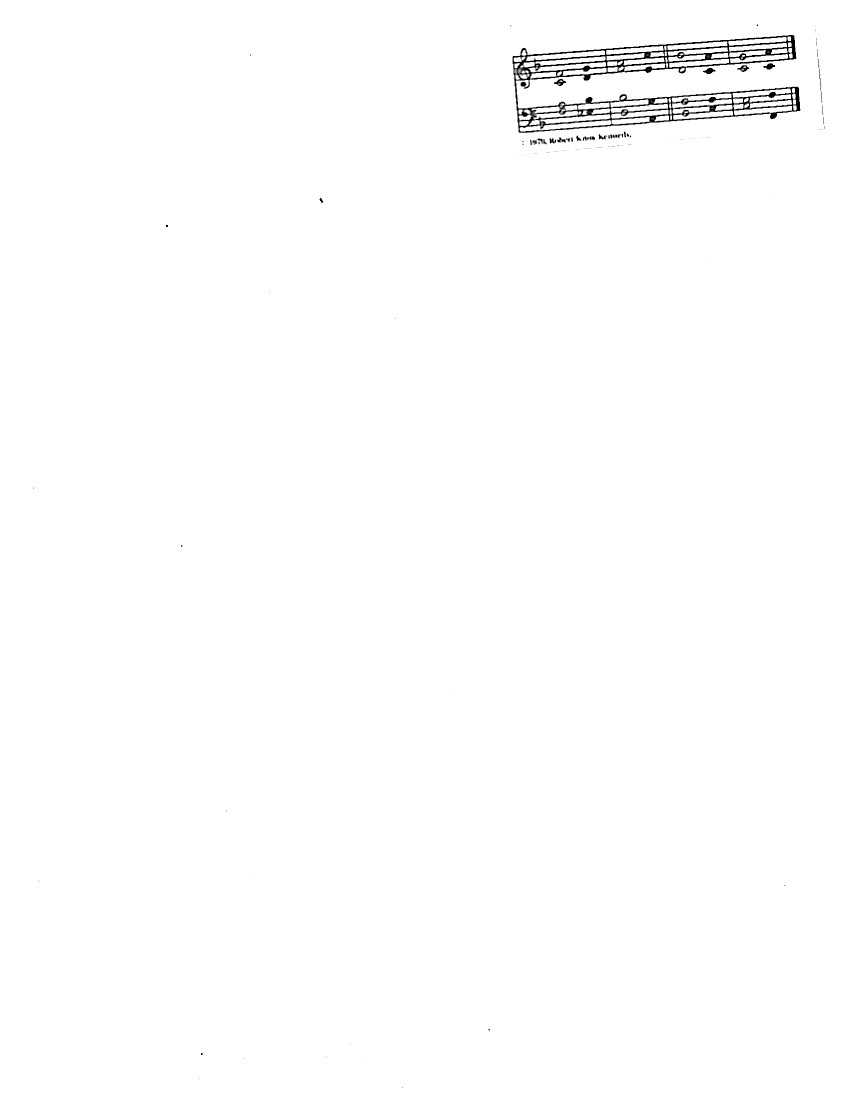 *THE RESPONSE                                                                                                                                  Psalm 1121 Hallelujah!
Happy are they who fear the Lord *
and have great delight in his commandments!2 Their descendants will be mighty in the land; *
the generation of the upright will be blessed.3 Wealth and riches will be in their house, *
and their righteousness will last for ever.4 Light shines in the darkness for the upright; *
the righteous are merciful and full of compassion.5 It is good for them to be generous in lending *
and to manage their affairs with justice.6 For they will never be shaken; *
the righteous will be kept in everlasting remembrance.7 They will not be afraid of any evil rumors; *
their heart is right; they put their trust in the Lord.8 Their heart is established and will not shrink, *
until they see their desire upon their enemies.9 They have given freely to the poor, *
and their righteousness stands fast for ever; they will hold up their head with honor.10 The wicked will see it and be angry; they will gnash their teeth and pine away; *
the desires of the wicked will perish.*THE HOLY GOSPEL                                                                                                                    Luke 14:1, 7-14Deacon: The Holy Gospel of our Lord Jesus Christ according to Luke.People:   Glory to you, Lord Christ.On one occasion when Jesus was going to the house of a leader of the Pharisees to eat a meal on the sabbath, they were watching him closely.When he noticed how the guests chose the places of honor, he told them a parable. "When you are invited by someone to a wedding banquet, do not sit down at the place of honor, in case someone more distinguished than you has been invited by your host; and the host who invited both of you may come and say to you, `Give this person your place,' and then in disgrace you would start to take the lowest place. But when you are invited, go and sit down at the lowest place, so that when your host comes, he may say to you, `Friend, move up higher'; then you will be honored in the presence of all who sit at the table with you. For all who exalt themselves will be humbled, and those who humble themselves will be exalted."He said also to the one who had invited him, "When you give a luncheon or a dinner, do not invite your friends or your brothers or your relatives or rich neighbors, in case they may invite you in return, and you would be repaid. But when you give a banquet, invite the poor, the crippled, the lame, and the blind. And you will be blessed, because they cannot repay you, for you will be repaid at the resurrection of the righteous."Deacon:   The Gospel of the Lord.People:     Praise to you, Lord Christ.GOSPEL HYMN: "We the Lord's people"                                                                                                          Hymnal 51THE SERMON                                                                                                                              The Rev. Eileen O’Reilly*THE NICENE CREED   We believe in one God, the Father, the Almighty,             maker of heaven and earth, of all that is, seen and unseen.We believe in one Lord, Jesus Christ, the only Son of God,	eternally begotten of the Father, God from God, 	Light from Light, true God from true God,	begotten, not made, of one Being with the Father;	through him all things were made.	For us and for our salvation he came down from heaven, was incarnate ofthe Holy Spirit and the Virgin Mary and became truly human.	For our sake he was crucified under Pontius Pilate;	he suffered death and was buried.On the third day he rose again in accordance with the Scriptures; He ascended into heaven and is seated at the right hand of the Father.  He will come again in glory to judge the living and the dead, and his kingdom will have no end.We believe in the Holy Spirit, the Lord, the giver of life,	who proceeds from the Father and the Son,	who with the Father and the Son is worshiped and glorified,	who has spoken through the prophets.	We believe in one holy catholic and apostolic Church.	We acknowledge one baptism for the forgiveness of sins.	We look for the resurrection of the dead, and the life of the world to come. Amen.*THE PRAYERS OF THE PEOPLELet us pray for the Church and for the world.Grant, Almighty God, that all who confess your Name may be united in your truth, live together in your love, and reveal your glory in the world. Lord, in your mercy
Hear our prayer.Guide the people of this land, and of all the nations, in the ways of justice and peace; that we may honor one another and serve the common good. In the Ministry Cycle of Prayer, we pray for …Lord, in your mercy
Hear our prayer.Give us all a reverence for the earth as your own creation, that we may use its resources rightly in the service of others and to your honor and glory. Lord, in your mercy
Hear our prayer.Bless all whose lives are closely linked with ours, and grant that we may serve Christ in them, and love one another as he loves us. We pray for those celebrating their birthdays and anniversaries this week, especially…Lord, in your mercy
Hear our prayer.Comfort and heal all those who suffer in body, mind, or spirit; especially… Give them courage and hope in their troubles, and bring them the joy of your salvation.Lord, in your mercy
Hear our prayer.We commend to your mercy all who have died, that your will for them may be fulfilled; and we pray that we may share with all your saints in your eternal kingdom.Lord, in your mercy
Hear our prayer.*THE COLLECT FOR PEACEGrant, O God, that your holy and life-giving Spirit may so move every human heart, that barriers which divide us may crumble, suspicions disappear, and hatreds cease; that our divisions being healed, we may live in justice and peace; through Jesus Christ our Lord. Amen.THE CONFESSION AND ABSOLUTIONDeacon:  Let us confess our sins against God and our neighbor.All:	   Most merciful God, we confess that we have sinned against you in thought, word, and deed, by what we have done, and by what we have left undone. We have not loved you with our whole heart; we have not loved our neighbors as ourselves. We are truly sorry and we humbly repent. For the sake of your Son Jesus Christ, have mercy on us and forgive us; that we may delight in your will, and walk in your ways, to the glory of your Name. Amen.The Celebrant pronounces the absolution.*SHARING OF THE PEACE	                	         	Celebrant:   The peace of the Lord be always with you.	People:       And also with you.  WELCOME AND ANNOUNCEMENTSTHE HOLY COMMUNIONTHE OFFERTORY: “Andante” from Sonata in C Major K. 545 - Mozart*PRESENTATION HYMN: "Thou, who at thy first Eucharist didst pray”                                         Hymnal 315*THE GREAT THANKSGIVING: EUCHARISTIC PRAYER D (expansive language)                              Celebrant 	The Lord be with you.People    	And also with you.Celebrant	Lift up your hearts.People             We lift them to the Lord.Celebrant	Let us give thanks to the Lord our God.People		It is right to give our thanks and praise.It is truly right to glorify you, Holy One, and to give you thanks; for you alone are God, living and true, dwelling in light inaccessible from before time and for ever. Fountain of life and source of all goodness, you made all things and fill them with your blessing; you created them to rejoice in the splendor of your radiance.Countless throngs of angels stand before you to serve you night and day; and, beholding the glory of your presence, they offer you unceasing praise. Joining with them, and giving voice to every creature under heaven, we acclaim you, and glorify your Name, as we sing,Holy, Holy, Holy Lord, God of power and might,                                                                        Hymnal  S124
heaven and earth are full of your glory. Hosanna in the highest.                              (front section of Hymnal)Blessed is he who comes in the name of the Lord. Hosanna in the highest.We acclaim you, holy God, glorious in power. Your mighty works reveal your wisdom and love. You formed us in your own image, giving the whole world into our care, so that, in obedience to you, our Creator, we might rule and serve all your creatures. When our disobedience took us far from you, you did not abandon us to the power of death. In your mercy you came to our help, so that in seeking you we might find you. Again and again you called us into covenant with you, and through the prophets you taught us to hope for salvation.Holy God, you loved the world so much that in the fullness of time you sent your only Son to be our Savior. Incarnate by the Holy Spirit, born of the Virgin Mary, Jesus lived as one of us, yet without sin. To the poor he proclaimed the good news of salvation; to prisoners, freedom; to the sorrowful, joy. To fulfill your purpose Jesus gave himself up to death; and, rising from the grave, destroyed death, and made the whole creation new.And, that we might live no longer for ourselves, but for Christ who died and rose for us, you sent the Holy Spirit, your own first gift for those who believe, to complete your work in the world, and to bring to fulfillment the sanctification of all.When the hour had come for Jesus to be glorified by you, his heavenly Father, having loved his own who were in the world, he loved them to the end; at supper with them Jesus took bread, and when he had given thanks to you, he broke it, and gave it to his disciples, and said, “Take, eat: This is my Body, which is given for you. Do this for the remembrance of me.”After supper Jesus took the cup of wine; and when he had given thanks, he gave it to them, and said, “Drink this, all of you: This is my Blood of the new Covenant, which is shed for you and for many for the forgiveness of sins. Whenever you drink it, do this for the remembrance of me.”Almighty God, we now celebrate this memorial of our redemption. Recalling Christ’s death and descent among the dead, proclaiming Christ’s resurrection and ascension to your right hand, awaiting Christ’s coming in glory; and offering to you, from the gifts you have given us, this bread and this cup, we praise you and we bless you.We praise you, we bless you, we give thanks to you, and we pray to you, Lord our God.God our Creator, we pray that in your goodness and mercy your Holy Spirit may descend upon us, and upon these gifts, sanctifying them and showing them to be holy gifts for your holy people, the bread of life and the cup of salvation, the Body and Blood of our Savior Jesus Christ. Grant that all who share this bread and cup may become one body and one spirit, a living sacrifice in Christ, to the praise of your Name.Remember, Lord, your one holy catholic and apostolic Church, redeemed by the blood of your Christ. Reveal its unity, guard its faith, and preserve it in peace. And grant that we may find our inheritance with all the saints who have found favor with you in ages past. We praise you in union with them and give you glory through Jesus Christ our Savior. Through Christ, and with Christ, and in Christ, all honor and glory are yours, Almighty God and Father, in the unity of the Holy Spirit, for ever and ever.  AMEN.And now, as our Savior Christ has taught us, we are bold to say,Our Father, who art in heaven, hallowed be thy name,thy kingdom come, thy will be done, on earth as it is in heaven.Give us this day our daily bread.And forgive us our trespasses, as we forgive those who trespass against us.And lead us not into temptation, but deliver us from evil.For thine is the kingdom, and the power, and the glory,for ever and ever.  Amen.THE BREAKING OF THE BREAD			                                                                         Hymnal S154                                                                   Alleluia, alleluia, alleluia.                            (front section of Hymnal)Christ our Passover is sacrificed for us;therefore let us keep the feast.Alleluia, alleluia, alleluia.THE INVITATION TO COMMUNIONCOMMUNION HYMN: "Like the murmur of the dove's song"                                                           Hymnal 513                       During the month of September, this will be our communion hymn. Please sing as youfeel moved, and through the repetition, allow the hymn to become a prayer.THE PRAYER AFTER COMMUNIONAlmighty and everliving God, we thank you for feeding us with the spiritual food of the most precious Body and Blood of your Son our Savior Jesus Christ; and for assuring us in these holy mysteries that we are living members of the Body of Christ, and heirs of your eternal kingdom. And now, send us out to do the work you have given us to do, to love and serve you as faithful witnesses of Christ our Savior. To him, to you, and to the Holy Spirit, be honor and glory, now and for ever. Amen.*THE BLESSING    The Celebrant pronounces God’s blessing over the people. The people respond: Amen.*CLOSING HYMN: "Awake, my soul, stretch every nerve"                                                             Hymnal 546*THE SENDING OF THE EUCHARISTIC MINISTER (as needed)Deacon: In the name of this congregation, I send you forth bearing these holy gifts, that those to whom you go may share with us in the communion of Christ’s body and blood.People: We who are many are one body, for we all share one bread, one cup.*THE DISMISSAL     Deacon: Go in peace to love and serve the Lord. Alleluia, alleluia.                                    People:   Thanks be to God. Alleluia, alleluia!Please join us for Coffee Hour fellowship downstairs following the service!++++++++++++++++++++++++++++++Ministers for September 1st, 2019Altar Guild: Cathy Yeazell and Gretchen HicksAcolytes: Katrina Dooley, Owen Dooley, and Miles DooleyChalice Bearers: The Rev. Rick Incorvati and Brian ShelburneLector: Judy Johnson Prayers: Amy ZookUshers: Chris Wells, Jeff Carter, and Eman TrillanaGreeter: Ron DowlingCoffee Hour: Susan DoubtChildren’s Chapel: Lori Swafford and Jerushia Knox Tellers: Joan Hurley and Amil AndersonPriest: The Rev. Eileen O’ReillyGeneral InformationRector: The Rev. Maggie Leidheiser-StoddardDeacon: The Rev. Rick IncorvatiSenior Warden: Dawn IvyJunior Warden: John Richardson Treasurer: Ken BladhVestry at Large: Bonnie Bingman, Chris Oldstone-Moore, Cathy Hasecke, Brian Shelburne, Joyce Spangler, Denise Sharp, and Chris Wells Parish Administrator & Program Coordinator: Kelly ZellerDirector of Music: Dr. Christopher DurrenbergerNursery Attendant: Jerushia KnoxFacility Manager: Paul McAfeeBookkeeper: Tina KnoxThank you for worshipping at Christ Church today, and may the Lord be with you!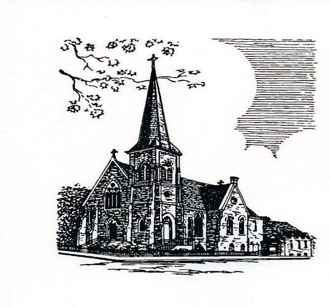 Christ Episcopal Church409 East High StreetSpringfield, Ohio 45505937-323-8651www.christspringfield.org           What does keyless entry at Christ Church mean to me? Have you noticed something different as you enter the church? A keypad at the East entrance signals something new is coming to our historic building. An automated keyless entry system is being installed to bring our building into the 21st Century. In September, the new system will be ready to go. I’m sure you are asking, “how will this affect me?” First of all, most parishioners will see no difference in the way they access the church. On Sundays, greeters will still be at the doors with a smile, holding the door for you as you enter the church. Why not just issue new keys? The keyless entry system adds greater security and more accountability. Keys to the church have been given out over many, many years, and the number of keys given out and to whom has been lost to time. It’s time to tighten our building security and reassess who truly needs access to the church at times other than regular worship services. Our new system will allow us to tailor access to certain days and even specific hours. It’ll allow access to be granted, expanded/contracted, and removed as roles and responsibilities change. And all this can be done at the stroke of a computer keyboard! Who gets a passcode and what access will they have? The table below lists both parish employee and volunteer categories, along with the level of access planned for each category. Altogether, over 70 parishioners need access to our facilities in order to perform their volunteer services. Many of these parishioners currently need, but don’t have keys. Some parishioners volunteer in more than one category, and these folks will be given the greatest access indicated in their multiple categories. Church AccessWhat if my category is not on the table and I still need access, or I need greater access than what’s planned for my category? There’s a simple way to gain the access that you need to carry out your volunteer duties – simply complete a “Request for Access” form you can either get from Kelly or pull from the church website explaining why you need access, or greater access, and you’ll get an answer from us in about a week – it’s as easy as that. Our objective is to give everyone who needs access, the access that they need, if the reason is clear and compelling. OK, I fall in one or more of the categories on the table. What code will I get and how can I remember it? We’re assigning easy-to-remember codes tailored to each person, and we think you’ll be able to remember your code. If, after you get your code you simply can’t remember it, we’ll change it – you’ll just need to let us know. However, we’re not taking suggested code numbers from the over 70 parishioners that need access now, because that would entail more manpower than we can devote to this project. When will this keyless system be ready to go? In August, we’ll be finishing installation, working out “bugs,” assigning codes, and inputting information into the computerized database. Finally, in September, we’ll hand out your code in the East Entrance after each service, and then later in the month we’ll disable the current lock cylinders and the key code system will be fully operational. There will be no more need for the church keys. Thank you for your patience as we change over to keyless entry – we think you’ll like the convenience of the new system once it’s fully implemented. Contact Jack Ivy, Security Director, zis1942@yahoo.com. CATEGORYCHURCH BUILDINGHOLLENBECKSpringfield Fire/Police Dept.24/724/7Clergy24/724/7Parish Administrator24/724/7Facility Manager24/724/7BookkeeperX24/7Vestry Officers24/724/7Vestry Members24/7XDirectors (Music, Security, Pastoral Care)24/7XAlter Guild24/7XUshers and Greeters24/SundayXYouth Teachers24/SundayXFood Pantry Leaders24/724/7TellersX10-12/SundayCoffee Hour Hosts24/SundayXWed. Chapel Group24/WednesdayXEucharistic Ministers24/7XChoir24/SundayXGuitar Lessons24/ThursdayXMaintenance Access24/724/7